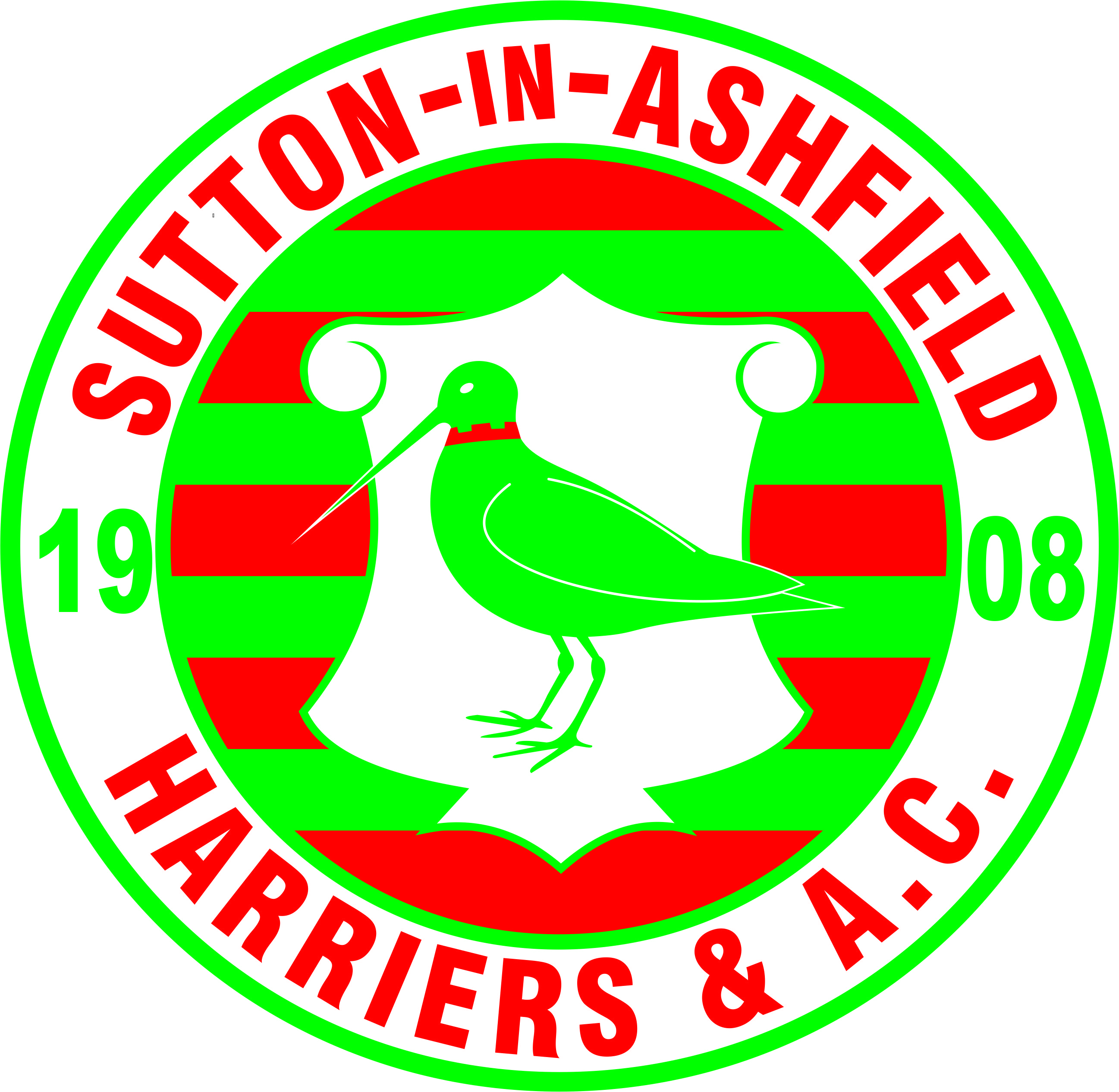                                                  Sutton-in-Ashfield Harriers & Athletic Club				                                                 Founded 1908                                                 Web site – http://www.sutton-in-ashfield-harriers.co.ukMinutes of Committee Meeting    08/04/19Members Present  Sue Chillingworth, Paul Whittingham Phill Bird, Julie Mitchell, Jordan Mitchell, James Simpson, Conrad Watson, Wayne Lowe, Claire Watson, Paul Beasley, Kirsty Willets, Nick Burnside, Helen Burnahm	Apologies for Absence      - None	Minutes of the Previous Meeting     Accepted	Matters ArisingPhil purchased a weed flame burner for the shot putt area. He will also put some strong weed killer down.Julie will email the joiner to come back and try and give us a price between the top figure and middle figure he quoted us. She will show him exactly what we require, and tell him to get on with it.A small discussion took place on the Club Championships after we were all asked to go back from the previous meeting and to come back and make comments. Sue’s comments were that each athlete should be recognised for every meeting they compete in for the Club, regardless whether that meeting was their age group or not. Julie, Jordan & Paul W will get together to try and sort it before next meeting. Phil also wants clarification on Jun/Sen Sporting Endeavour awards too.CorrespondenceSue sent out all correspondence outOne item was the Track maintenance that UKA have implemented must come into force if not up to standard. This could see costs spiraling out of control over the next few years. Helen asked if maybe Mansfield Harriers who share our facilities whether they could help share the costs? Sue to invite Hayley to next meeting to discuss.Treasurers ReportWas read out	Phil said we must be prepared with our finances for what may come in the future, ie. Hammer cage, track costs.New MembersJack Perez, Emily PerezGary peat, Sophie PeetDelegates Reports  Paul Beasley attend Booths Decorators meetingConfirmation of 2019 Summer League Race Dates and Venues: 09/04/19- Teversal (Sutton) 19:15 Statrt Time07/05/19- Ilkeston (Ilkeston RC) – Presentation for XC league? (Golf Club)04/06/19- Denby (Belper Harriers)02/07/19- Carsington (Wirksworth)06/08/19- Shipley Park (Heanor)Provisional Dates for Winter 19/20 XC Races and Venues (Based on 2018/19)13/10/19-Shipley Park (Ripley)10/11/19- Chaddesden (Chesapeake) Presentations after previous League.01/12/19- Bakewell Showground (Matlock)???Problem due to sale of land on part of the course- Matlock are looking for alternatives or would host a summer race as an alternative?AOBConrad – Suggested that the Club have all information in one place, for people to access, i.e The constitution, Minutes, Club Champ scoring etc. This was agreed and it was suggested somewhere maybe on the website.Christine sent a list of officials we have for our league matches, it didn’t look too bad, considering we haven’t many officials of our own.James -  E shop is under construction, coaches kit is here and will distribute this week.Next Meeting 13th May 2019 6.45pm